19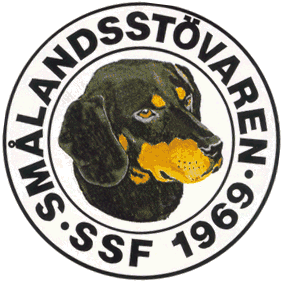 Protokoll fört vid SSF:s årsstämma den 6/5 2017. Mötet öppnades av Tore Nilsson.Till justeringsmän valdes Mats Johansson och Jan Green.Val av presidium för dagens möte: Ordförande; Egon Fransson, vice ordf; Kaj Brorsson, sekreterare; Roger Nilsson.Stämman beslutade att kallelsen var korrekt utförd.Justeringen av röstlängden genomfördes, 34 medlemmar närvarade.Kaj Brorsson valdes till pressreferent.Roger läste igenom verksamhetsberättelsen för det gångna året och denna godkändes av stämman.Erik Holmqvist läste revisorernas berättelse och även denna godkändes.Årsstämman beviljade styrelsen och kassaförvaltaren ansvarsfrihet för det gångna räkenskapsåret.Medlemsavgiften beslutades till 250 kronor även för nästa år. Val av ordförande. Tore Nilsson omvaldes för en tid av 2 år.Val av styrelseledamöter: Tomas Hollstenius och Lotta Friberg , båda omval.Val av styrelsesuppleanter: Martin Eriksson och Andrew Jensen, båda omval.Till revisorer omvaldes Urban Trygg, omval och Tommy Hegestrand, nyval. Revisorssuppleanter; Tobias Barse, omval och Jonas Eriksson, nyval.Till valberedning valdes Boine Ek (sammankallande), Henrik Salmonsson och Therese Östensson.Styrelsens arvode beslutades vara oförändrat inför nästa år, 2500 kr. för ordf. och sekr. och 3500 kr. för kassören.Reseersättningen beslutades oförändrad; 18,50 kr/mil.Lennart Forslin och Martin Eriksson rapporterade för Västernorrlands resp. Kronobergs lokalavdelningars aktiviteter under året som gått.Behandling av ärenden hänskjutna till årsstämman: Stämman genomförde en omröstning om anslutning till Svenska Stövarklubben och stämman var för en anslutning. Styrelsen går vidare med ansökan om anslutning. Stämman beslutar att avsluta kontot som tillhör avelsfonden, då vi anser att denna spelat ut sin roll. Är idag bara en extra kostnad och extra administration att ha detta konto, då vi inte får någon ränta på detta längre.Rapport från avelskommittén: Det föddes 97 valpar under året och det är en helt ok siffra. Det gjordes inga rasvårdsparningar under 2016. Flera personer har ringt runt till ett 30-tal tikägare och frågat varför de inte meriterat sina tikar och om de kan tänka sig att ta en kull. De flesta svarade att de har en bra tik, men de har inte kommit ut på prov av diverse olika anledningar. Starta din hund på prov! Under innevarande år kommer det att ringas till hanhundsägare, då det är brist på meriterade hanar.Lotta Friberg tilldelas ett förtjänsttecken för långvarigt arbete i styrelsen. Övriga frågor. Tommy Hegestrand sponsrar 3 hundar till Möbelprovet i Finland nästa jaktår. Styrelsen får i uppdrag att utse vilka som är berättigade att medverka på detta.Förslag att förlägga nästa årsmöte på Åland, då vi har många medlemmar där. Styrelsen kollar vidare på detta, vad som krävs med vaccinationer och dylikt.Stämman diskuterar om vi ska annonsera ej rekommenderade parningar på vår hemsida. Styrelsen kollar vidare på detta. Egon  tackar slutligen för allas medverkan och avslutar stämman. Väl mött på middagen om några timmar.Vid Protokollet			OrdförandeRoger Nilsson			Egon FranssonJusterat				Justerat      Mats Johansson			Jan Green